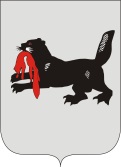 ИРКУТСКАЯ ОБЛАСТЬСЛЮДЯНСКАЯТЕРРИТОРИАЛЬНАЯ ИЗБИРАТЕЛЬНАЯ КОМИССИЯг. СлюдянкаО приостановлении полномочий члена участковой избирательной комиссии с правом решающего голосаВ соответствии с подпунктом «л» пункта 1 статьи 29 Федерального закона Российской Федерации от 12 июня 2002 года №67-ФЗ «Об основных гарантиях избирательных прав и права на участие в референдуме граждан Российской Федерации»,  пунктом 10 части 1 статьи 37 Закона Иркутской области от 11 ноября 2011 год N 116-ОЗ «О муниципальных выборах», Слюдянская территориальная избирательная комиссияРЕШИЛА:Приостановить полномочия члена участковой избирательной комиссии с правом решающего голоса избирательного участка № 1312 Черниковой Юлии Михайловны.Прекратить полномочия Черниковой Юлии Михайловны в качестве председателя участковой избирательной комиссии с правом решающего голоса избирательного участка № 1312.Разместить настоящее решение на странице Слюдянской территориальной избирательной комиссии на едином интернет-портале территориальных избирательных комиссий Иркутской области.Председатель Слюдянской территориальной избирательной комиссии		                                                                           Н.Л. ЛазареваСекретарь Слюдянской территориальной избирательной комиссии						                                         Н.Л. ТитоваР Е Ш Е Н И ЕР Е Ш Е Н И Е21 июля 2021 года№ 14/110 